Publicado en Barcelona el 17/11/2020 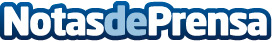 Repara tu Deuda abogados cancela 115.420 euros en Barcelona gracias a  la Ley de Segunda Oportunidad El despacho de abogados ha conseguido el 100% de éxito en sus casos y ofrece contratación y trámites totalmente onlineDatos de contacto:Emma Morón900831652Nota de prensa publicada en: https://www.notasdeprensa.es/repara-tu-deuda-abogados-cancela-115-420-euros Categorias: Nacional Derecho Finanzas Telecomunicaciones Cataluña http://www.notasdeprensa.es